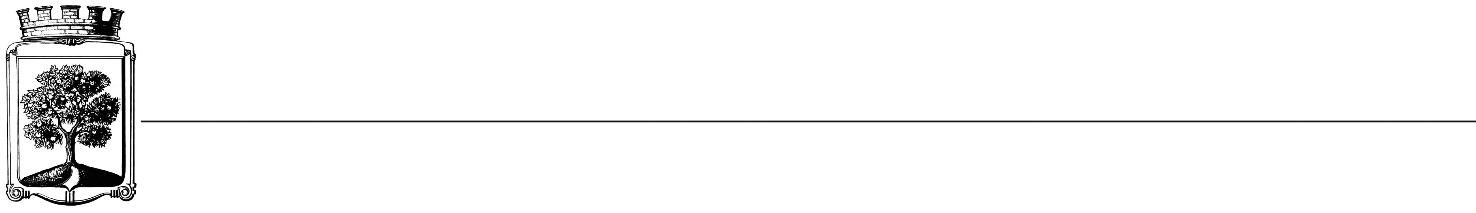 SMLOUVA NA ZAJIŠTĚNÍ SLUŽBYč. : OSM/OSO/024/2018Objednatel	DodavatelStatutární město Jablonec nad Nisou	Název firmy   Putzteufel.cz, s.r.o., úklidový servisMírové náměstí 19                                                     	adresa     	   Držkov 242, 468 24 PSČ 466 01	provozovna Belgická 4861, Jablonec nad NisouIČ: 00 262 340	PSČ                     466 05DIČ: CZ00262340	IČ:                        28686462 číslo účtu: 121451/0100	DIČ:                     CZ28686462bankovní ústav: KB Jablonec nad Nisou	kontaktní osoba:  Ing. Romana Davidovákontaktní osoba : Jiří Cvrček	tel.                        604 811 865tel.: 483 357 1297, 724 759 777	e-mail:                  hnidek@putzteufelcz.cze-mail: cvrcek@mestojablonec.cz	I.Předmět smlouvy :Strojové čištění a polymerace určených podlah v areálu stadionu StřelniceII.Termín plnění/dodáníLeden - únor 2018III.Cena a platební podmínky1) 61 500,- Kč bez DPH2) splatnost 14 dní Při 14-ti denní splatnosti, (tj. minimální splatnost faktury), musí být faktura doručena na podatelnu MMJN Jablonec n.N. nejpozději do 3 dnů od data vystavení,. Při delší splatnosti musí být faktura doručena nejpozději do 14-ti dnů před lhůtou splatnosti.IV.Záruční doba2) K provedenému dílu poskytuje dodavatel záruční dobu v délce 24 měsíců. IV.Závěrečná ustanovení1) Vztahy dle této smlouvy se řídí zák. č. 89/2012 Sb., občanský zákoník.2) Tuto smlouvu lze měnit či doplňovat pouze písemnými dodatky podepsanými oběma stranami.3) Tato smlouva bude uveřejněna v souladu se zák. č. 340/2015 Sb., o registru smluv. Obě smluvní strany prohlašují, že skutečnosti uvedené v této smlouvě nejsou obchodním tajemstvím a lze je zveřejnit stanoveným způsobem bez omezení či zvláštních podmínek.4) Na faktuře je nutné uvést úplné číslo smlouvy a jméno kontaktní osoby.5) Zhotovitel je povinen napsat do faktury DIČ objednatele, jinak mu bude faktura vrácena.V Jablonci nad Nisou dne 					V Jablonci nad Nisou dne za objednatele		                                                                  za dodavatele…………………………….…                                                              ………………………………    Ing. Jaromíra Čechová					              Josef Hnídekvedoucí odboru správy majetku				           		     jednatel……………………………….           Václav Kotekvedoucí oddělení správy objektů